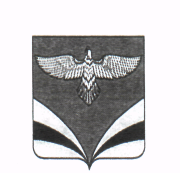                АДМИНИСТРАЦИЯ          сельского поселения Песочное     муниципального района Безенчукский                   Самарской области          с.Песочное, ул.Центральная, 48                тел./факс. 8(84676) 32173              РАСПОРЯЖЕНИЕ  № 46                     11 декабря 2019г. Об утверждении Порядка применения бюджетной классификации Российской Федерации в части,относящейся к местному бюджетуВ соответствии с абзацем 6 статьи 9, абзацами четвертым - шестым пункта 4 статьи 21, пунктом 6 статьи 23  Бюджетного кодекса Российской Федерации, руководствуясь Указаниями о порядке применения бюджетной классификации Российской Федерации, утвержденными приказом Министерства Финансов РФ от 08.06.2018 года № 132н,  в целях установления, детализации и определения порядка применения бюджетной классификации Российской Федерации в части, относящейся к бюджету сельского поселения Песочное муниципального района Безенчукский: 	1. Утвердить прилагаемый Порядок применения бюджетной классификации Российской Федерации в части, относящейся к местному бюджету.2. Настоящее распоряжение вступает в силу с 01 января 2020 года.3. Контроль за исполнением настоящего распоряжения оставляю за собой.     Глава сельского поселения   Песочное                                    В.Г. Гуреев               	                                                                                                                                                                                                                                 Исп.Никурашина Е.С.Тел. 32-1-73Приложение к распоряжению                                                                                                                  № 46 от 11.12.2019г.                                 ПОРЯДОКприменения бюджетной классификации Российской Федерациив части, относящейся к местному бюджету 1. Общие положения1.1. Настоящий Порядок разработан в соответствии с положениями главы 4 Бюджетного кодекса Российской Федерации и устанавливает правила применения бюджетной классификации Российской Федерации в части, относящейся к местному бюджету, при формировании и исполнении местного бюджета, составлении бюджетной отчетности администрации сельского поселения Песочное муниципального района Безенчукский.1.2. Едиными для бюджетов бюджетной системы Российской Федерации являются виды доходов классификации доходов бюджетов, разделы и подразделы, группы, подгруппы и элементы видов расходов классификации расходов бюджетов, группы, подгруппы источников финансирования дефицитов бюджетов, группы, статьи, подстатьи операций сектора государственного управления, которые применяются в соответствии с порядком, установленным Министерством финансов Российской Федерации.1.3. Перечень и коды целевых статей, применяемых в местном бюджете, формируются администрацией сельского поселения Песочное муниципального района Безенчукский в соответствии с расходными обязательствами, подлежащими исполнению за счет средств местного бюджета, и утверждаются в составе ведомственной структуры расходов местного бюджета решением Собрания представителей сельского поселения Песочное муниципального района Безенчукский о местном бюджете либо в установленных Бюджетным кодексом случаях сводной бюджетной росписью администрации сельского поселения Песочное. Структура кода целевой статьи расходов местного бюджета состоит из семи разрядов (8-й – 17-й разряды кода классификации расходов бюджетов). Код направления расходов (13 - 17 разряды) предназначен для кодирования направлений расходования средств, конкретизирующих (при необходимости) отдельные мероприятия. Перечень и коды целевых статей, финансовое обеспечение которых осуществляется за счет субвенций, субсидий и межбюджетных трансфертов, определяются в порядке, установленном министерством управления финансами Самарской области. 2. Перечень и правила применения целевых статей, задействованных в бюджете сельского поселенияМуниципальные программы30.0.00.00000 - Муниципальная программа "Обеспечение пожарной безопасности в населенных пунктах городских и сельских поселений м. р. Безенчукский "30.0.00.20000 - Закупки товаров, работ и услуг для муниципальных нужд 30.0.00.20310 - Закупки товаров, работ и услуг для муниципальных нужд в рамках МП     "Обеспечение пожарной безопасности в населенных пунктах городских и сельских поселений м. р. Безенчукский"По данной целевой статье отражаются расходы по закупке товаров работ и услуг на мероприятия  программы "Обеспечение пожарной безопасности в населенных пунктах сельского поселения Песочное на 2018-2020 годы"32.0.00.00000 - Муниципальная программа "Модернизация и развитие сети автомобильных дорог местного значения в границах населенных пунктов сельского поселения Песочное на 2018-2020 годы"32.0.00.20000 - Закупки товаров, работ и услуг для муниципальных нужд сельского поселения Песочное.32.0.00.20020 - Закупки товаров, работ и услуг для муниципальных нужд в рамках МП " Модернизация и развитие сети автомобильных дорог местного значения в границах населенных пунктов сельского поселения Песочное на 2018-2020 годы"По данной целевой статье отражаются расходы на обеспечение сохранности сети автомобильных дорог общего пользования, выполнения на них работ по содержанию и ремонту в целях доведения их транспортно-эксплуатационного состояния до нормативных требований.  33.0.00.00000 - Муниципальная программа "Благоустройство и обеспечение безопасности дорожного движения на территории сельского поселения Песочное на 2018-2020 годы"33.1.00.00000 - Подпрограмма "Энергосбережение и повышение энергетической эффективноси в сельском поселении Песочное на 2018-2020 годы"33.1.00.20000 - Закупки товаров, работ и услуг для муниципальных нужд сельского поселения Песочное33.1.00.20310 - Закупки товаров, работ и услуг для муниципальных нужд в рамках Подпрограммы "Энергосбережение и повышение энергетической эффективноси в сельском поселении Песочное на 2018-2020 годы"По данной целевой статье отражаются расходы по реализации мероприятий в области энергосбережения.33.2.00.00000 - Подпрограмма "Благоустройство дорог и обеспечение  безопасного дорожного движения в сельском поселении Песочное на 2018-2020 годы"33.2.00.20000 - Закупки товаров, работ и услуг для муниципальных нужд сельского поселения Песочное33.2.00.20020 - Закупки товаров, работ и услуг для муниципальных нужд в рамках Подпрограммы "Благоустройство дорог и обеспечение  безопасного дорожного движения в сельском поселении Песочное на 2018-2020 годы"По данной целевой статье отражаются расходы по закупке товаров работ и услуг на мероприятия  подпрограммы "Благоустройство дорог и обеспечение  безопасного дорожного движения в сельском поселении Песочное на 2018-2020 годы"33.3.00.00000 - Подпрограмма "Содержание мест захоронений на территории сельского поселения Песочное на 2018-2020 годы"33.3.00.20000 - Закупки товаров, работ и услуг для муниципальных нужд сельского поселения Песочное33.3.00.20330 - Закупки товаров, работ и услуг для муниципальных нужд в рамках Подпрограммы "Содержание мест захоронений на территории сельского поселения Песочное на 2018-2020 годы"По данной целевой статье отражаются расходы по закупке товаров работ и услуг на мероприятия  подпрограммы "Содержание мест захоронений на территории сельского поселения Песочное на 2018-2020 годы"33.4.00.00000 - Подпрограмма "Благоустройство территории и озеленение  сельского поселения Песочное на 2018-2020 годы"33.4.00.20000 - Закупки товаров, работ и услуг для муниципальных нужд сельского поселения Песочное33.4.00.20340 - Закупки товаров, работ и услуг для муниципальных нужд в рамках Подпрограммы "Благоустройство территории и озеленение  сельского поселения Песочное на 2018-2020 годы"По данной целевой статье отражаются расходы по закупке товаров работ и услуг на мероприятия  подпрограммы "Благоустройство территории и озеленение  сельского поселения Песочное на 2018-2020 годы"33.4.00.L5760 - Субсидии в целях софинансирования обществено значимых проектов по благоустройству сельских территорий34.0.00.00000 - Муниципальная программа "Развитие культуры в сельском поселении Песочное на 2018-2020 годы"34.0.00.78210 - Межбюджетные трансферты бюджетам муниципальных районов из бюджетов поселений  на осуществление части полномочий по решению вопросов местного значения в соответствии с заключенными соглашениямиСубвенции на осуществление первичного воинскогоучета на территориях, где отсутствуют военные комиссариаты      90.0.00.00000 - Субвенции на осуществление первичного воинского учета на территориях, где отсутствуют военные комиссариаты     90.1.00.51180 - Осуществление первичного воинского учета на территориях, где отсутствуют военные комиссариатыНепрограммные направления расходов      99.0.00.00000 - Непрограммное направление расходов      99.1.00.00000 - Непрограммное направление расходов в области общегосударственных вопросов      99.1.00.11000 - Расходы на обеспечение выполнения функций муниципальными органами      99.1.00.11010 - Глава местной администрации (исполнительно-распорядительного органа муниципального образования)      99.1.00.11020 - Руководство и управление в сфере установленных функций органов местного самоуправления       99.1.00.20000 - Закупки товаров, работ и услуг для муниципальных нужд сельского поселения Песочное      99.1.00.20910 - Иные закупки товаров, работ и услуг для обеспечения государственных (муниципальных) нужд      99.1.00.78210 - Межбюджетные трансферты      99.1.00.79990 - Резервный фонд местных администраций      99.4.00.S3650 - Расходы на подготовку изменений в генеральный план, софинансирование мероприятия       99.5.00.00000 - Непрограммное направление расходов в сфере жилищно-коммунального хозяйства      99.5.00.20000 - Закупки товаров, работ и услуг для муниципальных нужд сельского поселения Песочное      99.5.00.20950 - Закупка товаров, работ и услуг для муниципальных нужд в сфере жилищно-коммунального хозяйства 